АДМИНИСТРАЦИЯ КОЛБИНСКОГО СЕЛЬСКОГО ПОСЕЛЕНИЯ РЕПЬЕВСКОГО МУНИЦИПАЛЬНОГО РАЙОНА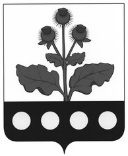 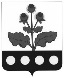 ВОРОНЕЖСКОЙ ОБЛАСТИПОСТАНОВЛЕНИЕ«13» декабря 2018 г. №50с. КолбиноВ целях приведения муниципальных правовых актов администрации Колбинского сельского поселения в соответствие с действующим законодательством, рассмотрев протест прокуратуры Репьевского района от 0312.2018 № 2-1-2018/199 администрация Колбинского сельского поселения Репьевского муниципального района Воронежской области постановляет:1. В постановление администрации Колбинского сельского поселения от 12.12.2013 г. №109 «О комиссии администрации Колбинского сельского поселения по предупреждению и ликвидации чрезвычайных ситуаций, и обеспечению пожарной безопасности» (далее – Постановление) внести следующие изменения:пункт 2.1. раздела 2 Приложения №3, утвержденного Постановлением дополнить абзацем следующего содержания:« рассмотрение вопросов об организации оповещения и информирования населения о чрезвычайных ситуациях.». 2. Контроль за исполнением настоящего постановления оставляю за собой.О внесении изменений в постановление администрации Колбинского сельского поселения от 12.12.2013 №109 «О комиссии администрации Колбинского сельского поселения по предупреждению и ликвидации чрезвычайных ситуаций, и обеспечению пожарной безопасности»Глава сельского поселенияВ.Н. Симонцева